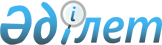 О признании утратившими силу некоторых решений маслихата района ТереңкөлРешение маслихата района Тереңкөл Павлодарской области от 10 октября 2023 года № 3/7. Зарегистрировано в Департаменте юстиции Павлодарской области 11 октября 2023 года № 7401-14
      В соответствии со статьей 27 Закона Республики Казахстан "О правовых актах" маслихат района Тереңкөл РЕШИЛ:
      1. Признать утратившими силу некоторые решения маслихата района Тереңкөл согласно приложению к настоящему решению.
      2. Настоящее решение вводится в действие по истечении десяти календарных дней после дня его первого официального опубликования. Перечень утративших силу некоторых решений маслихата района Тереңкөл
      1. Решение маслихата района Тереңкөл от 10 марта 2020 года № 2/54 "Об утверждении порядка проведения раздельных сходов местного сообщества и определения количества представителей жителей сел для участия в сходе местного сообщества на территории Верненского сельского округа района Тереңкөл" (зарегистрировано в Реестре государственной регистрации нормативных правовых актов под № 6756);
      2. Решение маслихата района Тереңкөл от 10 марта 2020 года № 3/54 "Об утверждении порядка проведения раздельных сходов местного сообщества и определения количества представителей жителей сел для участия в сходе местного сообщества на территории Воскресенского сельского округа района Тереңкөл" (зарегистрировано в Реестре государственной регистрации нормативных правовых актов под № 6755);
      3. Решение маслихата района Тереңкөл от 10 марта 2020 года № 4/54 "Об утверждении порядка проведения раздельных сходов местного сообщества и определения количества представителей жителей сел для участия в сходе местного сообщества на территории Октябрьского сельского округа района Тереңкөл" (зарегистрировано в Реестре государственной регистрации нормативных правовых актов под № 6761);
      4. Решение маслихата района Тереңкөл от 10 марта 2020 года № 5/54 "Об утверждении порядка проведения раздельных сходов местного сообщества и определения количества представителей жителей сел для участия в сходе местного сообщества на территории Песчанского сельского округа района Тереңкөл" (зарегистрировано в Реестре государственной регистрации нормативных правовых актов под № 6754);
      5. Решение маслихата района Тереңкөл от 10 марта 2020 года № 6/54 "Об утверждении порядка проведения раздельных сходов местного сообщества и определения количества представителей жителей сел для участия в сходе местного сообщества на территории Федоровского сельского округа района Тереңкөл" (зарегистрировано в Реестре государственной регистрации нормативных правовых актов под № 6763);
      6. Решение маслихата района Тереңкөл от 10 марта 2020 года № 7/54 "Об утверждении порядка проведения раздельных сходов местного сообщества и определения количества представителей жителей сел для участия в сходе местного сообщества на территории Бобровского сельского округа района Тереңкөл" (зарегистрировано в Реестре государственной регистрации нормативных правовых актов под № 6753);
      7. Решение маслихата района Тереңкөл от 10 марта 2020 года № 8/54 "Об утверждении порядка проведения раздельных сходов местного сообщества и определения количества представителей жителей сел для участия в сходе местного сообщества на территории Калиновского сельского округа района Тереңкөл" (зарегистрировано в Реестре государственной регистрации нормативных правовых актов под № 6748);
      8. Решение маслихата района Тереңкөл от 10 марта 2020 года № 9/54 "Об утверждении порядка проведения раздельных сходов местного сообщества и определения количества представителей жителей сел для участия в сходе местного сообщества на территории Берегового сельского округа района Тереңкөл" (зарегистрировано в Реестре государственной регистрации нормативных правовых актов под № 6752);
      9. Решение маслихата района Тереңкөл от 10 марта 2020 года № 10/54 "Об утверждении порядка проведения раздельных сходов местного сообщества и определения количества представителей жителей сел для участия в сходе местного сообщества на территории Ивановского сельского округа района Тереңкөл" (зарегистрировано в Реестре государственной регистрации нормативных правовых актов под № 6751);
      10. Решение маслихата района Тереңкөл от 15 июля 2019 года № 2/47 "Об утверждении Правил проведения раздельных сходов местного сообщества и количества представителей жителей сел для участия в сходе местного сообщества на территории Теренкольского сельского округа района Тереңкөл" (зарегистрировано в Реестре государственной регистрации нормативных правовых актов под № 6483);
      11. Решение маслихата района Тереңкөл от 31 октября 2019 года № 2/49 "Об утверждении порядка проведения раздельных сходов местного сообщества и определения количества представителей жителей сел для участия в сходе местного сообщества на территории Байконысского сельского округа района Тереңкөл" (зарегистрировано в Реестре государственной регистрации нормативных правовых актов под № 6592);
      12. Решение маслихата района Тереңкөл от 6 декабря 2019 года № 2/51 "Об утверждении порядка проведения раздельных сходов местного сообщества и определения количества представителей жителей сел для участия в сходе местного сообщества на территории Жанакурлысского сельского округа района Тереңкөл" (зарегистрировано в Реестре государственной регистрации нормативных правовых актов под № 6670).
					© 2012. РГП на ПХВ «Институт законодательства и правовой информации Республики Казахстан» Министерства юстиции Республики Казахстан
				
      Председатель маслихата района Тереңкөл 

Р. Габидулин
Приложение
к решению Маслихата
района Тереңкөл
от 10 октября 2023 года
№ 3/7